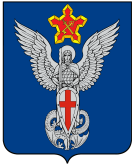 Ерзовская городская ДумаГородищенского муниципального районаВолгоградской области403010, Волгоградская область, Городищенский район, р.п. Ерзовка, ул. Мелиоративная 2,тел/факс: (84468) 4-79-15РЕШЕНИЕот 07 июня 2018 года                                   № 2/3Об утверждении Порядка веденияперечня видов муниципального контроля и органов местного самоуправленияЕрзовского городского поселения,уполномоченных на их осуществление            В соответствии с Федеральным законом 
от 26.12.2008 г. № 294-ФЗ "О защите прав юридических лиц и индивидуальных предпринимателей при осуществлении государственного контроля (надзора) и муниципального контроля", Федеральным законом 
от 06 октября . № 131-ФЗ "Об общих принципах организации местного самоуправления в Российской Федерации", руководствуясь Уставом Ерзовского городского поселения Городищенского муниципального района Волгоградской области, Ерзовская городская ДумаРЕШИЛА:Утвердить прилагаемые:Порядок ведения перечня видов муниципального контроля и органов местного самоуправления Ерзовского городского поселения, уполномоченных на их осуществление.Форму перечня видов муниципального контроля и органов местного самоуправления Ерзовского городского поселения, уполномоченных на их осуществление.Настоящее решение подлежит официальному опубликованию.Глава Ерзовскогогородского поселения                                                                                      С.В. ЗубанковПредседательЕрзовской городской Думы                                                                             Т.В. МакаренковаУтвержден Решением Ерзовской городской Думыот 07 июня 2018 года № 2/3ПОРЯДОКВЕДЕНИЯ ПЕРЕЧНЯ ВИДОВ МУНИЦИПАЛЬНОГО КОНТРОЛЯ И ОРГАНОВ МЕСТНОГО САМОУПРАВЛЕНИЯ ЕРЗОВСКОГО ГОРОДСКОГО ПОСЕЛЕНИЯ, УПОЛНОМОЧЕННЫХ НА ИХ ОСУЩЕСТВЛЕНИЕНастоящий Порядок регулирует отношения в сфере ведения перечня видов муниципального контроля и органов местного самоуправления Ерзовского городского поселения, уполномоченных на их осуществление (далее именуется - Перечень).Ведение Перечня осуществляется администрацией Ерзовского городского поселения.Перечень должен включать в себя следующие сведения:о видах муниципального контроля, осуществляемого органами местного самоуправления Ерзовского городского поселения:о наименованиях органов местного самоуправления Ерзовского городского поселения, уполномоченных на осуществление соответствующих видов муниципального контроля;о реквизитах муниципальных нормативных правовых актов Ерзовского городского поселения о наделении соответствующих органов местного самоуправления полномочиями по осуществлению муниципального контроля.Ведение Перечня включает в себя следующие процедуры:включение сведений в Перечень;внесение изменений в сведения, содержащиеся в Перечне.Утверждение Перечня, внесение в него изменений осуществляется путем принятия администрацией Ерзовского городского поселения правового акта в форме постановления.Основанием для включения сведений в Перечень является нормативныйправовой акт Ерзовского городского поселения о наделении соответствующего органа местного самоуправления полномочиями по осуществлению муниципального контроля.Основаниями для внесения изменений в сведения, содержащиеся в Перечне, являются:изменение наименования вида муниципального контроля;изменение наименования органа местного самоуправления, уполномоченного на осуществление муниципального контроля;признание утратившим силу муниципального нормативного правового акта о наделении соответствующего органа местного самоуправления полномочиями по осуществлению муниципального контроля;издание муниципального нормативного правового акта о наделении иного органа местного самоуправления полномочиями по осуществлению муниципального контроля;прекращение полномочий органа местного самоуправления по осуществлению муниципального контроля.Включение сведений в перечень, изменения в него вносятся администрацией Ерзовского городского поселения в течение пяти рабочих дней со дня возникновения указанных в пунктах 6, 7 настоящего Порядка оснований для внесения изменений в сведения, содержащиеся в Перечне.Перечень размещается на официальном сайте администрации Ерзовского городского поселения.Утверждена Решением Ерзовской городской Думыот 07 июня 2018 года № 2/3ФормаПЕРЕЧЕНЬвидов муниципального контроля и органов местного самоуправления Ерзовского городского поселения, уполномоченных на их осуществление№п/пвид муниципального контроля, осуществляемого органом местного самоуправленияНаименование органа местного самоуправления, уполномоченного на осуществление соответствующего вида муниципального контроляреквизиты нормативного правового акта о наделениисоответствующего органа местного самоуправления полномочиями по осуществлению муниципального контроля12341